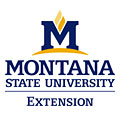 POWERFUL TOOLS FOR CAREGIVERSCOMMUNITY RESOURCESAGENCY/SERVICEASSISTANCECONTACTAARP MontanaAdvocacy, education, collaborative projects that matter to people 50+866-295-7278www.aarp.org AARP Caregiving Resource CenterInformation, tools and tips for caregivers877-333-5885www.aarp.org/home-family/caregiving AARP Consumer AffairsConsumer protection and education406-444-9405AARP Drivers SafetyDrivers course, reduces insurance premiums     Local:Adult Protective Services/Elder AbusePhysical or Mental harm800-332-2272www.dphhs.mt.gov      Local/Regional:Advocate for Assisted Living, Skilled Nursing Long Term Care Ombudsman advocates on behalf of residentsState:  Connie LaSalle 800-332-2272www.dphhs.mt.gov      Local/Regional:Aging Services Network (Montana)Wide variety of senior based services for those 60 or older delivered by a network of 10 geographic areas of the state800-551-3191www.dphhs.mt.gov/sltc/services/aging      Local:Alcoholics AnonymousRecovery programs1-877-589-4611     Local:Alzheimer’s  Alzheimers.gov(National) Information & ReferralThe government’s free information resource about Alzheimer’s and related dementias800-272-3900www.alz.org www.alzheimers.gov      Local:Billings1-866-355-9433American Cancer SocietySupport services800-227-2345     Local:BillingsGreat Falls Sletten Cancer Institute406-256-7150406-731-8200American Diabetes AssociationImprove lives of those with diabetes, prevent and cure diabetes800-342-2383www.diabetes.org       Montana: (Bozeman)800-676-4065      Local:American Heart AssociationFosters cardiac care t reduce disability and death caused by cardiovascular disease and stroke800-242-8721www.heart.org      Local: American Red CrossProvides care during emergency, 855-989-2258www.redcross.org     Montana:800-272-6668Assisted Living/Licensed Personal CareAssisted Living Federation of AmericaSenior care that provides services such as meals, medication management, bathing, dressing and transportation703-894-1805www.alfa.org     Local:Brain Injury Alliance of MTPrevention, education, legislation, rehabilitation programs, support groups, 800-241-6442www.biamt.org Brain Injury Association (National)Prevention, research, treatment, and education related to brain injury703-761-0750www.biausa.org      Local Support Group:Citizen’s Advocate (aka Better Business Bureau)Interactions with state executive branch agencies, handles complaints against state government800-332-2272www.citizensadvocate.mt.gov City/County Health DepartmentsLow cost public health care     Local:Department of Health and Human Services, MontanaAdult Protective Services, Health Resources, Human & Community Services, Public Health and Safety, Senior & Long Term Carewww.dphhs.mt.gov Helena Office 406-444-5622     Local:Disability Rights MontanaProtect and advocate for the human, legal and civil rights of Montanans with disabilities800-245-4743 or406-449-2344www.disabilityrightsmontana      Local:Easter Seals Northern Rocky MountainIndividuals and families with disabilities and special needs406-761-3680 Corporate Headquarters     Local:End of Life RegistryElectronically stores advance directives in a secure data base and makes documents available to health care providershttps://doj.mt.gov/consumer click on “End of Life Registry & Advance Health Care DirectivesFamily Caregiver Alliance, National Center on CaregivingWorks to advance the development of high-quality, cost-effective policies and programs for caregivers in every state. Subscribe to newsletter800-445-8106www.caregiver.org Food PantriesMontana Food Bank NetworkEmergency food provisionswww.feedingamerica.org food bank locator406-721-3825www.mfbn.org      Local:Food Stamp Assistance Montana DPHHSSupplemental food and nutrition assistance to low income800-332-2272www.dphhs.mt.gov      Local Office of Public Assistance:Foster GrandparentsVolunteer Opportunities for 55 and older800-266-4188www.seniorcorpsmt.org      Local:Gambling National HelplineEducate, prevention and treatment800-522-4700www.ncpgambling.org Gamblers Anonymous626-960-3500www.gamblersanonymous.org      Local:Generations UnitedImproving lives through intergenerational strategies, programs and public policies202-289-3979www.gu.org Health Services (hospitals and clinics)     Local:Home Health CareConnecting families to trustworthy local support resources800-677-1116www.eldercare.gov      Local:Hospice (Montana)Keeping patients comfortable and pain-free during last chapter of life855-490-8679www.care.com      Local:Independent LivingSenior living which provides supportive services such as meals, transportation, scheduled and recreational activities.855-444-7658www.brookdaleliving.com     Local:Legal Guide for Long Term Care Planning/Advance DirectivesContact the Montana Legal Services Developer in the Office on aging who provides law training and resources for seniors and family memberswww.dpphs.mt.gov click on “L”click on “Legal Services Developer”Legal ServicesMontana Legal Services AssociationDirect service to low income people seeking assistance with legal issues800-666-6899www.montanalawhelp.org      Local:LIEAP (MT) DPHHSLow income energy assistance800-332-2272www.benefits.gov      Local:LifelineTechnology to summons help in an emergency855-214-1363www.lifelinesys.com Lifespan Respite Coalition, MontanaARCH National Respite NetworkA statewide coordinated system of easily accessible, quality and affordable respite care services for family caregiversNational Respite and Resource Center800-332-2272www.dphhs.mt.gov.lifespanrespite www.archrespite.org Lion’s Club  Eye Glasses collect and distribute eyeglasses630-571-5466www.lionsclub.org      Local:Medic AlertID bracelets that connect you to an Emergency Medical Information Record888-633-4298www.medicalert.org Medicare InformationInformation on Medicare coverage, costs, supplements, claims, etc.800-633-4227www.medicare.govMental Health, National Alliance on Mental IllnessMontana AffiliateMental Health America of MontanaMental Health Services DPHHSMental Health OmbudsmanBuilding better lives for Americans with mental illnesswww.nami.org 406-443-7871www.namint.org 406-587-7774www.montanamentalhealth.org 406-444-3964www.dphhs.mt.gov 888-444-9669www.mhombudsman.mt.gov      Local:Montana Board of HousingAffordable housing for low income800-761-6264www.housing.mt.gov      Local:Montana Dept of Commerce, Reverse Annuity MortgageBorrow equity in home, for low income seniors 68 or older 800-761-6264www.housing.mt.gov Montana Fair Housing AuthorityEliminate housing discrimination800-929-2611www.montanafairhousing.org Montana Healthcare Programs Help LineHotline number800-362-8312www.dphhs.mt.gov Montana Health Services Help LineHotline number888-866-0328www.dphhs.mt.gov Montana Home Health HotlineComplaints hotline number800-762-4618www.dphhs.mt.gov Montana Legal Services AssociationHotline number800-666-6899www.dphhs.mt.gov Montana Health and Insurance Assistance Program (SHIP)Health-benefits counseling and advocacy for Medicare beneficiaries and their families or caregivers800-551-3191www.dphhs.mt.gov Montana Insurance CommissionerInsurance and securities regulation and protection800-332-6148www.csi.mt.gov Montana Long Term Care Ombudsman ProgramWorks on behalf of residents in long term care facilities and assisted living facilities800-551-3191www.dphhs.mt.gov Montana Public Assistance HotlineAdministers several programs aimed at helping low-income Montanans  move out of poverty and become self-sufficient855-415-5558www.dphhs.mt.gov MSU ExtensionUnbiased research-based education and informationwww.msuextension.org Family &HomeMontech (assistive technology)Teaching Kits located in Extension Offices in: Great Falls                    Miles City                    RonanAdaptive solutions for daily activities to help keep people in their homes406-243-5751www.montech.ruralinstitute.umt.edu 406-454-6980406-874-8236406-676-4271National Alliance for CaregivingNon-profit coalition of national organizations focusing on issues of family caregivingwww.caregiving.org National Caregivers LibraryInformation on all topics – can sign up for electronic newsletterswww.caregivers.library.org National Center on Senior TransportationStrives to increase transportation options for older adults 866-528-6278www.ncst.madwolf.com Next Step in CareProvides easy-to-use guides to help family caregivers and health care providers work togetherwww.nextstepincare.org     Local:Skilled Nursing Home CareHighest level of care for older adults outside of a hospital providing 24 hour custodial and medical care866-700-1545www.seniorhomes.com      Local:RSVPVolunteer Opportunities for people 55 and over, including utilizing volunteers to assist with daily tasks for adults who have difficulty202-606-5000www.nationalservice.gov      Local: Senior Citizen Centers  Activities, educational programs and meals for seniorswww.dphhs.mt.gov  click on “A”click on “Aging Services”Click on “Area Agencies on Aging”Click on” Montana Senior Centers”     Local:Social Security (National)MontanaInformation on all services800-772-1213www.ssa.gov 866-931-9029     Local:Support Groups   Alzheimer’s    Cancer   Parkinson’sThe Conversation ProjectWebsite about the conversation on end of life issueshttp://theconversationproject.org  Transportation     Local:Veterans AffairsMontanaServices for veterans800-827-1000www.va.gov 406-324-3740www.montanadma.org      Local: